                ГОСУДАРСТВЕННОЕ  БЮДЖЕТНОЕ   ОБРАЗОВАТЕЛЬНОЕ                                          УЧРЕЖДЕНИЕ  школа  №  1375                                             Дошкольное  отделение № 6П  Р  О  Е  К  Т                    «ЗДОРОВЫЕ   ДЕТИ   -  НАШЕ   БУДУЩЕЕ»                                                                                                     Воспитатель: Соловьева Т.М.                     «  ДАВНЫМ   -   ДАВНО  НА  ГОРЕ  ОЛИМП    ЖИЛИ-БЫЛИ                             БОГИ.   СТАЛО ИМ СКУЧНО,   РЕШИЛИ  ОНИ  СОЗДАТЬ                             ЧЕЛОВЕКА И   ЗАСЕЛИТЬ   ПЛАНЕТУ   ЗЕМЛЯ.                             СТАЛИ  РЕШАТЬ,   КАКИМ  ДОЛЖЕН  БЫТЬ   ЧЕЛОВЕК.                              ОДИН  ИЗ  БОГОВ  СКАЗАЛ:  «ЧЕЛОВЕК  ДОЛЖЕН  БЫТЬ                             СИЛЬНЫМ»,   ДРУГОЙ   СКАЗАЛ:  « ЧЕЛОВЕК ДОЛЖЕН БЫТЬЗДОРОВЫМ»,   ТРЕТИЙ   СКАЗАЛ: «ЧЕЛОВЕК  ДОЛЖЕН                             УМНЫМ».   НО  ОДИН  ИЗ  БОГОВ  СКАЗАЛ  ТАК:  «ЕСЛИ                             ВСЕ ЭТО БУДЕТ  У  ЧЕЛОВЕКА,  ОН  БУДЕТ  ПОДОБЕН  НАМ».                             И  РЕШИЛИ  ОНИ  СПРЯТАТЬ  ГЛАВНОЕ,  ЧТО  ЕСТЬ У                              ЧЕЛОВЕКА,  -  ЕГО  ЗДОРОВЬЕ.  СТАЛИ  ДУМАТЬ, РЕШАТЬ –                             КУДА  БЫ  ЕГО  СПРЯТАТЬ?  ОДНИ  ПРЕДЛАГАЛИ  СПРЯТАТЬ                             ЗДОРОВЬЕ  ГЛУБОКО  В СИНЕЕ МОРЕ,  ДРУГИЕ  ЗА  ВЫСОКИЕ                             ГОРЫ.  А ОДИН  ИЗ БОГОВ  СКАЗАЛ:  « ЗДОРОВЬЕ  НАДО                             СПРЯТАТЬ  В САМОГО ЧЕЛОВЕКА»                             ТАК И  ЖИВЕТ  С ДАВНИХ  ВРЕМЕН ЧЕЛОВЕК,  ПЫТАЯСЬ                             НАЙТИ  СВОЕ  ЗДОРОВЬЕ.  ДА  ВОТ  НЕ КАЖДЫЙ  МОЖЕТ                             НАЙТИ   И СБЕРЕЧЬ  БЕСЦЕННЫЙ  ДАР».                                                                                  (Легенда  «Боги  Олимпа»)  АКТУАЛЬНОСТЬ  ПРОБЛЕМЫ:   Дети часто болеют,  мало  знают  о том, что каждый человек с самого  детства   должен   беречь  свое  здоровье.    Не  всегда  соблюдают правила  личной   гигиены,  не приучены  к некоторым полезным  продуктам. Дома  не всегда   делают  элементарную  утреннюю зарядку, мало гуляют  на воздухе, не  за-нимаются спортом.          НАША  ЦЕЛЬ:   - Формирование  у детей  представления о здоровье, как об  одной  из      главных  ценностей  человека;   -  Сохранение , укрепление  и охрана  здоровья  ребенка.           НАША  ЗАДАЧА:    - Создать  условия,  способствующие  сохранению  и  укреплению  здоровья       Дошкольника;     - Способствовать  формированию  потребности  здорового  образа  жизни,        Ответственного  отношения  к своему  здоровью;     -  Развивать   двигательную  активность;     -  Повышать интерес  родителей  воспитанников к  участию  в оздоровитель-Ных  мероприятий  вместе  с детьми.УЧАСТНИКИ  ПРОЕКТА:    воспитанники,   воспитатель,  инструктор                                                           по  физкультуре, родители.  ОЖИДАЕМЫЙ  РЕЗУЛЬТАТ:                - Сохранить и укрепить  здоровье  детей;                - Обогатить  воспитанников  новыми знаниями;                - Повысить  интерес  к физической  культуре;                - Сформировать  у  родителей  представления  о важности                  Создания   условий  для   полноценного  развития  ребенка.            ПЛАН   РАБОТЫ ПО   ПРОВЕДЕНИЮ  ПРОЕКТА:                -  Постановка  задач  проекта;                -  Составление  плана  проекта;                -   Сбор , накопленного материала;    -   Оформление  фотоальбома  «Мы  здоровью  скажем  «ДА»                -   Оформление картотеки  подвижных игр;                -    Презентация  проекта.ОСНОВНЫЕ  ШАГИ  ПО  РЕАЛИЗАЦИИ  ПРОЕКТА:НЕПОСРЕДСТВЕННО  ОБРАЗОВАТЕЛЬНАЯ   ДЕЯТЕЛЬНОСТЬ:        «Формирование  целостной  картины  мира»                  Темы:   «Здоровье  наше  богатство»                                 «Береги  свое  здоровье»                                  «Путешествие  в страну  здоровья»                   Цель:     -Уточнить  представление о том, что такое здоровье                                    и как его можно сберечь;«Рисование»                     Темы:      « Мы  занимаемся  спортом»                                       « Прогулка  с семьей»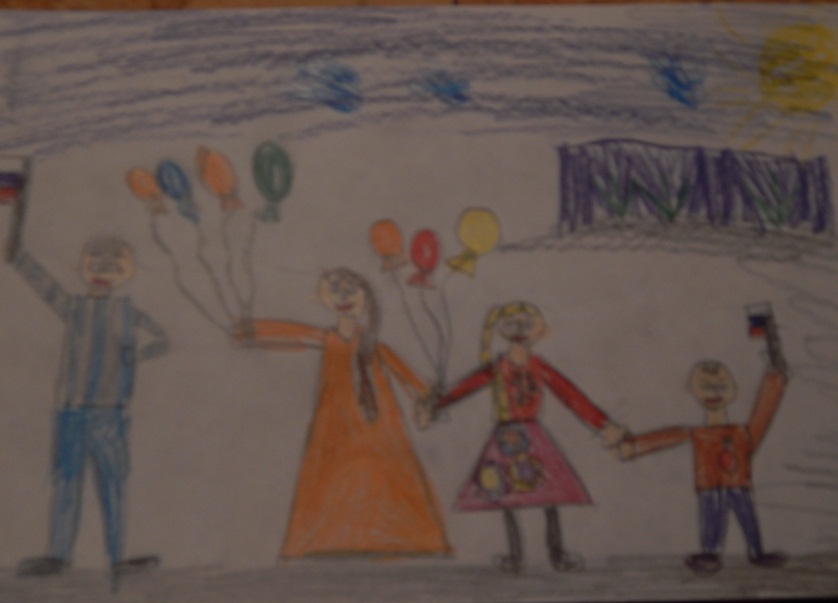 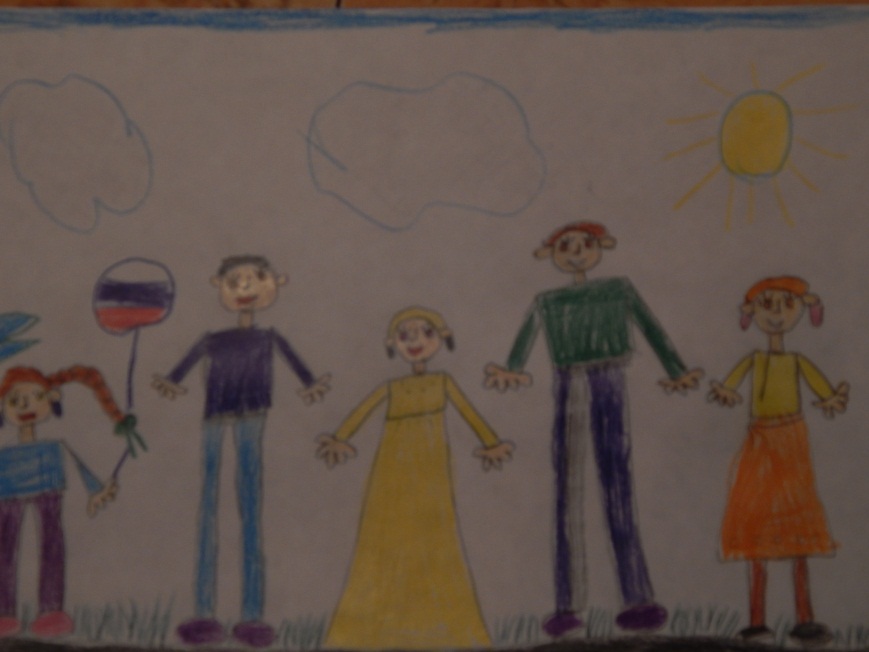 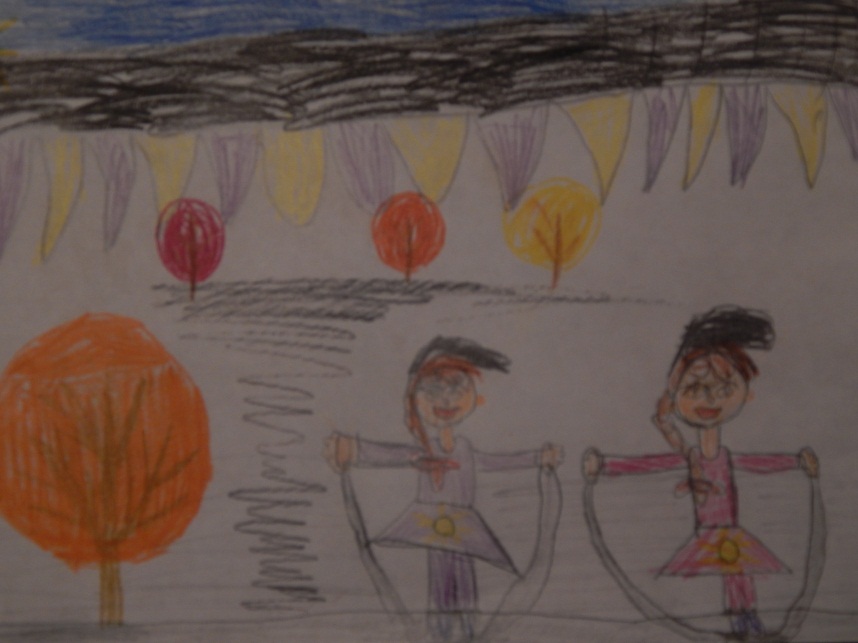   « Лепка»                         Тема:      «Спортивный  инвентарь»                                         «Мы – спортсмены»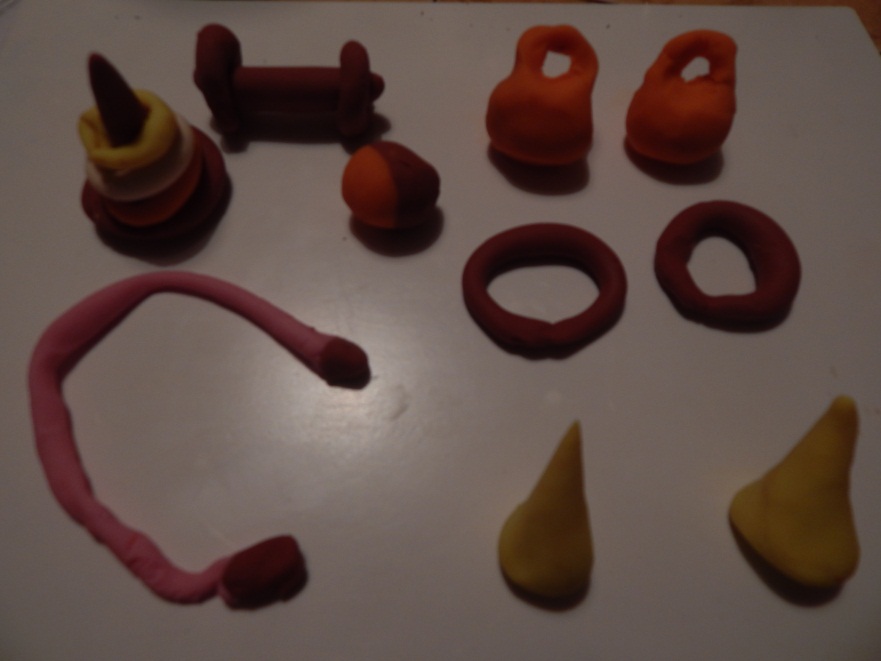 	  ФИЗКУЛЬТУРА. Цель: Развивать физические качества: силу, быстроту, ловкость,              Равновесие, ориентировку в пространстве, координацию              Движений.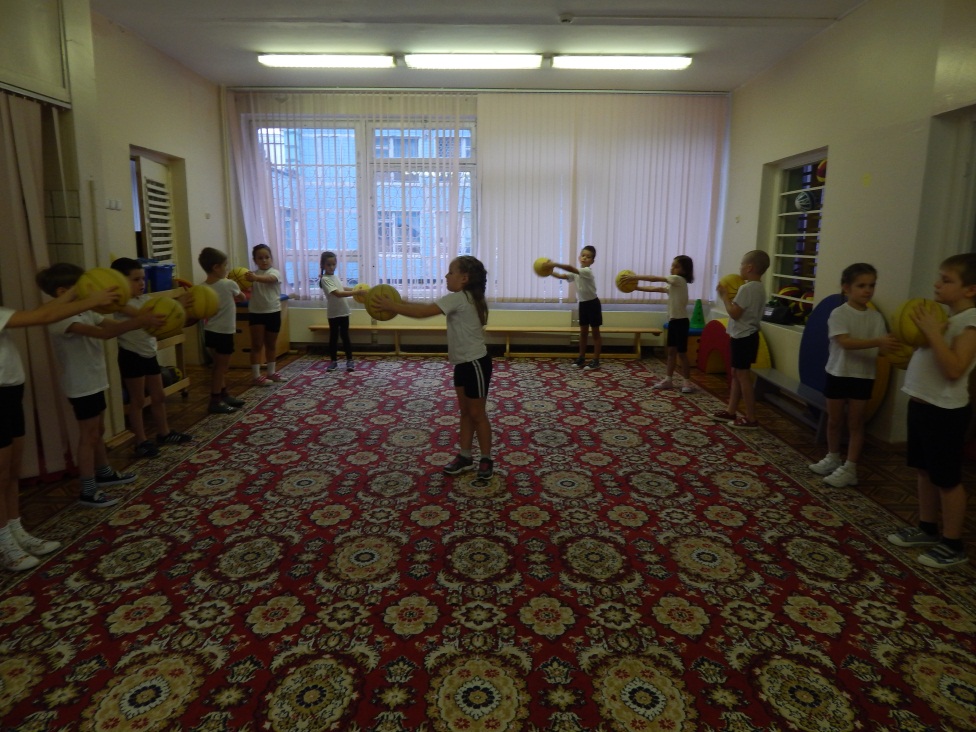 УТРЕННЯЯ    ГИМНАСТИКА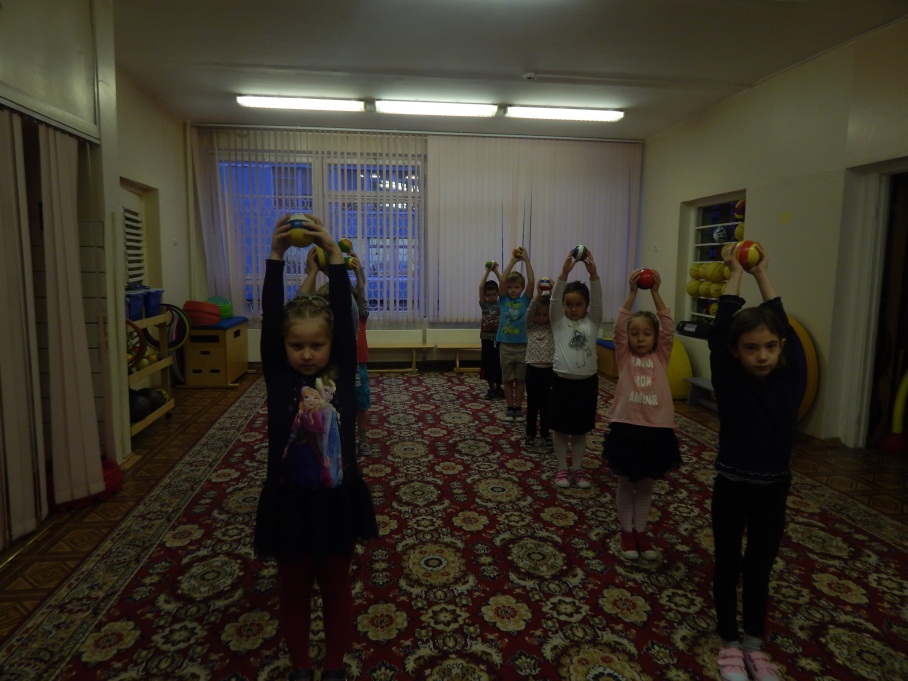 ГИМНАСТИКА  ПРОБУЖДЕНИЯ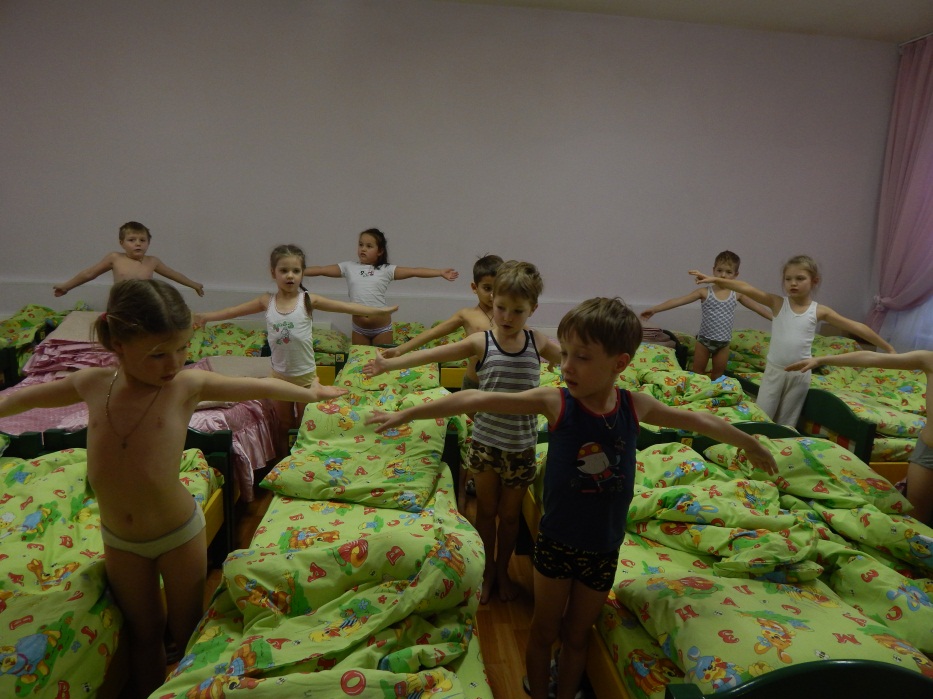 МАССАЖ  ЛАДОНЕЙ  И  СТОП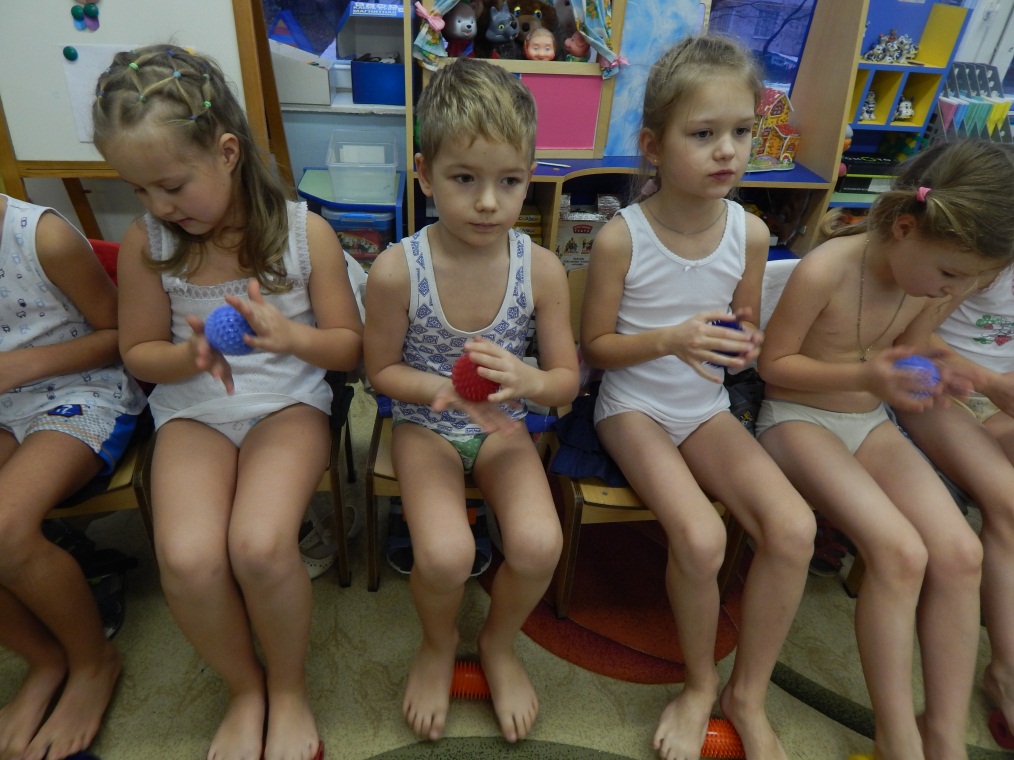          БЕСЕДЫ :     «Здоровье – главная  ценность»                                «Береги  свое  здоровье «                                 «В Здоровом теле –здоровый дух»         КОНСУЛЬТАЦИИ   ДЛЯ  РОДИТЕЛЕЙ:                                 «Здоровые    дети    -    наше   будущее»ИТОГ  ПРОЕКТА                     Спортивный  досуг     «  Веселые  игры  с Карлсоном».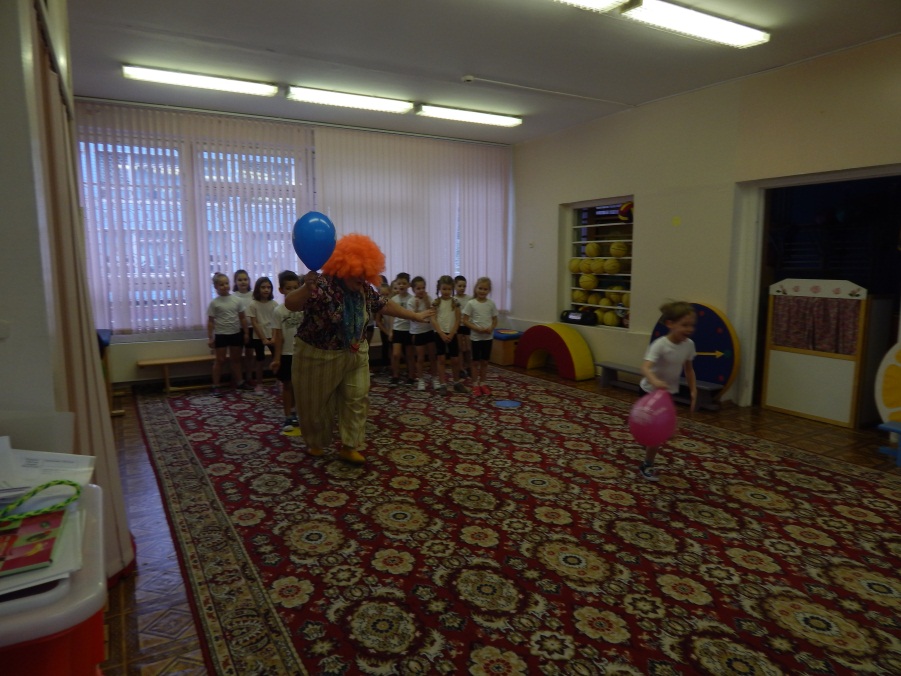 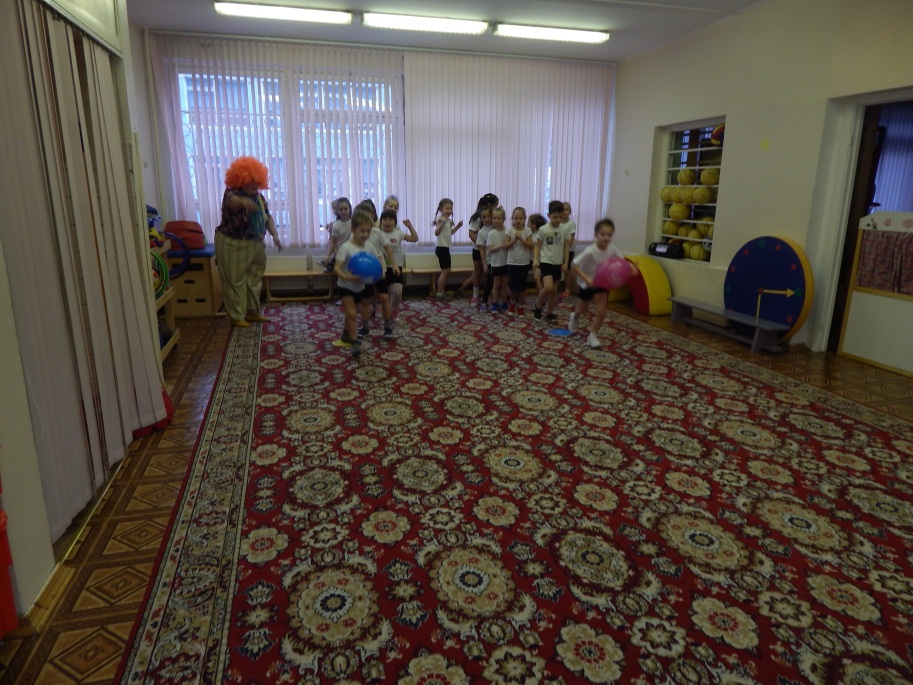 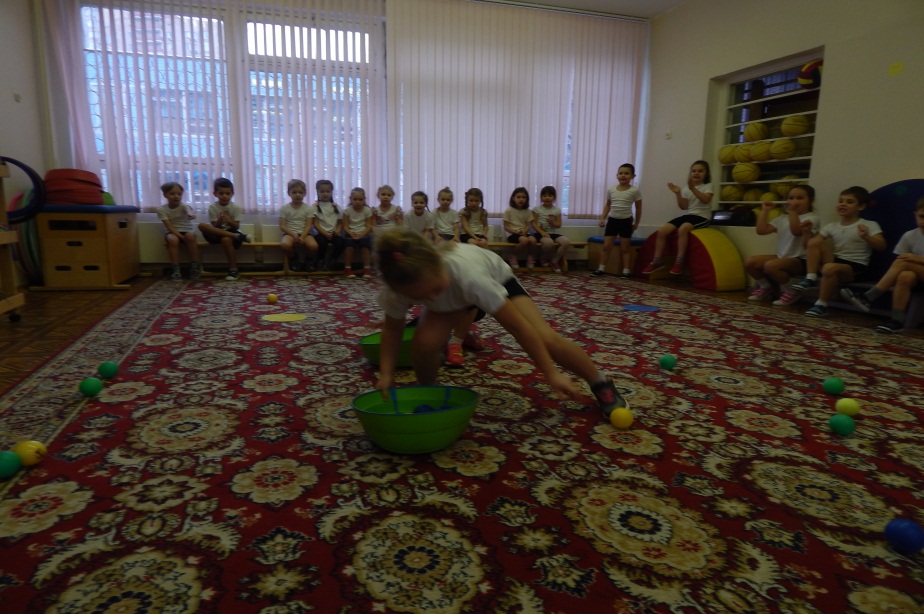                           РЕЗУЛЬТАТ       ПРОЕКТА:             Дети  стали  реже  болеть.  Посещаемость  группы  90 %  .             Самостоятельно  следят за  своей  одеждой .             С  удовольствием  кушают  фрукты  и овощи.            У  детей  появилось  осознанное    и  ответственное               Отношение  к  своему  здоровью.